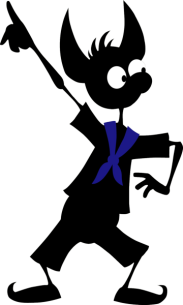 Pfingstlager 2013 Jungpfadfinderstufe „Erftpiraten Yoho“ACHTUNG: Die Juffileiterrunden werden direkt im Anschluss an das Programm stattfinden!Ablaufplan                                                                                                                            	           Fr			Zentrale Anreise + Aufbau			Stammesabend~21 h		Juffi-Leiterrunde ???----------------------------------------------------------------------------------------------------------------------.Sa	10h	Eröffnung	10.30- 17.30h	Stufenprogramm		|	1. Gruppenaufteilung 			A							|	2. Stationen in Rhens/Piratenpoker?	B~17:30 h	Juffi-Leiterrunde Ab 18h 	Stammesabend----------------------------------------------------------------------------------------------------------------------.So	10:00 h	Morgenrunde	10.30- 16.00h	Stufenprogramm		|	3. Capture the Flagg? 		C~16:00 h	Juffi-Leiterrunde17:00 h	Messe???19h		„Tag der offenen Töpfe/Lagerfeuer“		Piraten Abend----------------------------------------------------------------------------------------------------------------------.Mo	9:30 h		Morgenrunde und Lagerabschluss	10:00 -10:30h	Stufenprogramm 		|	4. Reflexion		D		Rahmengeschichte:	Erftpiraten	Wir befinden uns in der berüchtigten Piratenstadt Tortuga/Rhens	Die Stämme sollen vorab in den Gruppenstunden Kostüme für die Kinder basteln (Augenklappen, Kopftücher,…) Auf dem Lager wird es einen Kostümcontest geben und wir werden das beste Kostüm bewerten. 	A	Nach der Eröffnung werden wir die Juffis stammesübergreifend in 10 Kleingruppen von 	ca. 10-12 Juffis aufteilen. Die Kinder erhalten ein optisches Erkennungszeichen! Z.B. klebe Tattos oder Narben in unterschiedlichen Farben. (Dazu brauchen wir mit den Anmeldungen die Namen und eine Voraufteilung, welche Kinder gemeinsam in eine Gruppe sollen, bitte vorab per Mail an TINE schicken.) 	Nach der Gruppenaufteilung finden sich die Kinder zusammen, geben sich einen Gruppennamen (die Gruppen sind einzelne Piratencrews), überlegen sich einen Schlachtruf und entwerfen eine Piratenflagge.	Dafür benötigen wir noch Farbe, Pinsel, Farbbecher, Stoffreste, Wolle etc.B	Nach der Gruppeneinteilung werden wir mit den Kindern gemeinsam nach Rhens gehen. Dort wird es verschiedene Stationen zum Thema Piraten geben. Zur Orientierung: Fotosafari, Flaschenpost, etc. 	Wir spielen Piratenpoker: die Gruppen erhalten zu Beginn 50 Goldstücke. An den Stationen können die Kinder dieses Gold einsetzen und gegen die Leiter Wetten, dass Sie das Spiel/die Station gewinnen. Wird ein Spiel gewonnen erhalten Sie den Wetteinsatz dazu, wenn Sie verlieren, müssen Sie die Goldstücke abgeben. Es gibt einen alten Piratenkapitän, für den die Kinder Goldnuggets erspielen, die am Ende in Süßigkeiten oder etwas anderes aufgewogen werden. (z.B. Lageraufnäher), hierbei geht es ums Gewicht. Hariboprinzip: 1 Kilo Steine = 1 Kilo SüßigkeitenGegen 13:00 Uhr 1 Stunde Mittagessen/Pause. Bitte Lunchpakete mitbringen!!!Jede Gruppe soll mindestens 4-6 Stationen besuchen. Die verantwortlichen Stämme organisieren die Stationen/Workshops.Steine Aufwiegen: Waage bauen, blaue Edelsteine (blaue Kiesel), GeldbeutelC	Sonntag: Capture the FlaggIdee: Es gibt 5 farbige SchatztruhenDie Kinder werden in 5 Gruppen geteilt, die gegeneinander spielen. Die Gruppen verstecken die Kisten.Es gibt fünf verschiedenfarbige Lebensbänder, wird ein Lebensband von einer konkurrierenden Gruppe gestolen können die Kinder Ihr Leben durch die Erfüllung von Aufgaben bei den Leitern zurück bekommen. Es gibt 2 Essensstationen, an denen Getränke und Obst bereit stehen. Was bekommen die Kinder dafür?	SüßigkeitenD	Spiele/Großgruppenspiele		Britisch Bulldog	Alaska-Baseball	Knotenmutter	Rübenziehen	ReflexionSonstiges:Piratensprache		Ay Käptn	gibt extrapunkteHarkenhandWassertransportspielePiratenlied singenSchiffsglocke zur VersammlungEventuell Perlen als Belohnung – Preissystem?Buttons????Lattenspiel OliverTeilnehmende StämmeJuffisLeiterBedburg-Kaster--Brauweiler4Brühl10-12Elsdorf	15Horrem15Königsdorf15Liblar6-7MödrathNeubottenbroich7PulheimSinnersdorf15Summe:StationIdee: Stamm, verantwortlicher LeiterMaterialErledigtGefängnisEss-Station: mit zusammengebundenen Händen etwas Essen, Blind füttern, mit verbundenen Augen riechen und schmeckenSchießenLuftpumpenschießen/Erbsenschießen: Dosen abschießen mit AugenklappeGlücksspielWürfeln, Mäxchen, LügenKistenkletternKistenklettern, Grube überschwingen, Strickleiter hochklettern…SäureseeSchatz, Schatzkarte oder Schlüssel aus Säuresee bergenSlaglineGanze Gruppe muss auf die andere SeitePlanken laufen2 Gruppen gegeneinander von einer Bank schubsenFloßbauFloßmodelle, die wir im Rhein schwimmen lassenCatwalkKinder müssen Kostüm präsentierenHindernis-parqoursMit Holzbein und AugenklappePiratentattoosTheater-schminke